V2 – Ein Kältebad ohne EisMaterialien: 		Becherglas, Rührstab, Thermometer, Pipette, SpatelChemikalien:		Ammoniumchlorid, Natriumsulfat-Decahydrat, KaliumnitratDurchführung: 		Es wird je eine große Spatelspitze Ammoniumchlorid, Natriumsulfat-Decahydrat und Kaliumnitrat in ein Becherglas gegeben und vermengt. Die Temperatur wird 30 s alle 10 s gemessen, ehe 5-10 mL Wasser hinzugefügt werden und gerührt wird. Währenddessen wird weiterhing in 10s Abständen die Temperatur aufgenommen und im Nachhinein eine Temperatur-Zeit-Kurve erstellt.Beobachtung:			Die Temperatur sinkt schnell ab und steigt anschließend langsamer wieder an.Deutung: 			Während des Lösungsvorgangs der Salze in Wasser müssen die Kristallgitter der Salze aufgebrochen werden. Dieser Vorgang erfordert Energie, die dem Wasser als Wärmeenergie entzogen wird. Die Temperatur sinkt daher.Entsorgung: 			Das Produkt wird im Behältnis für schwermetallhaltige Abfälle entsorgt.Literatur: 			H. Schmidkunz, Chemische Freihandversuche, Kleine Versuche mit großer Wirkung, Aulis Verlag, 2011, S. 89.GefahrenstoffeGefahrenstoffeGefahrenstoffeGefahrenstoffeGefahrenstoffeGefahrenstoffeGefahrenstoffeGefahrenstoffeGefahrenstoffeWasserWasserWasser------AmmoniumchloridAmmoniumchloridAmmoniumchloridH: 302-319H: 302-319H: 302-319P: ​305+351+338P: ​305+351+338P: ​305+351+338Natriumsulfat-DecahydratNatriumsulfat-DecahydratNatriumsulfat-Decahydrat------KaliumnitratKaliumnitratKaliumnitratH: 272H: 272H: 272P: 210-221P: 210-221P: 210-221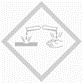 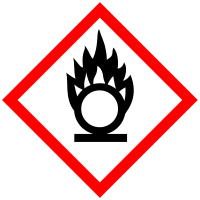 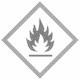 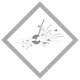 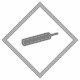 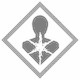 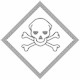 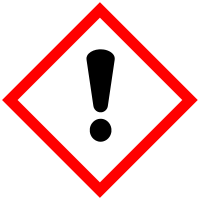 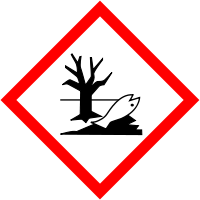 